July 1,        thru June 30,       Department of Environmental QualityOffice of Environmental ServicesP.O. Box 4313Baton Rouge, LA  70821-4313(225) 219-3070Solid WasteNon Processing Transfer Station Annual Recycling Report(LAC 33:VII. 508)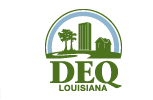 Enter the amount recycled in wet-weight tons ONLY.  Provide all calculations used to compute the quantity of solid waste received at the facility and shipped off site. Attach additional pages of sheet 2 if needed.This report is to be submitted to the address above no later than August 1 following the end of each reporting year.  Failure to submit this report on or before August 1 following the end of each reporting year is a violation of LAC 33:VII.Subpart 1, and may result in enforcement action by the Department under the authority granted by the Louisiana Environmental Quality Act (the Act), La. R.S. 30:2001, et seq., and particularly by La. R.S. 30:2025(C), 30:2050.2 and 30:2050.3(B).  The Department reserves the right to seek civil penalties in any manner allowed by law for each violation.PLEASE TYPE OR PRINTEnter the amount recycled in wet-weight tons ONLY.  Provide all calculations used to compute the quantity of solid waste received at the facility and shipped off site. Attach additional pages of sheet 2 if needed.This report is to be submitted to the address above no later than August 1 following the end of each reporting year.  Failure to submit this report on or before August 1 following the end of each reporting year is a violation of LAC 33:VII.Subpart 1, and may result in enforcement action by the Department under the authority granted by the Louisiana Environmental Quality Act (the Act), La. R.S. 30:2001, et seq., and particularly by La. R.S. 30:2025(C), 30:2050.2 and 30:2050.3(B).  The Department reserves the right to seek civil penalties in any manner allowed by law for each violation.PLEASE TYPE OR PRINTEnter the amount recycled in wet-weight tons ONLY.  Provide all calculations used to compute the quantity of solid waste received at the facility and shipped off site. Attach additional pages of sheet 2 if needed.This report is to be submitted to the address above no later than August 1 following the end of each reporting year.  Failure to submit this report on or before August 1 following the end of each reporting year is a violation of LAC 33:VII.Subpart 1, and may result in enforcement action by the Department under the authority granted by the Louisiana Environmental Quality Act (the Act), La. R.S. 30:2001, et seq., and particularly by La. R.S. 30:2025(C), 30:2050.2 and 30:2050.3(B).  The Department reserves the right to seek civil penalties in any manner allowed by law for each violation.PLEASE TYPE OR PRINTFacility NameFacility NameFacility NameAgency Interest (AI) Number      Agency Interest (AI) Number      Agency Interest (AI) Number      Site Identification Number      Site Identification Number      Site Identification Number      Business Mailing AddressCityCityCityStateStateStateZip CodeZip CodeBusiness ContactBusiness ContactBusiness Phone NumberBusiness Phone NumberBusiness Phone NumberBusiness Phone NumberBusiness Phone NumberBusiness Phone NumberBusiness Phone NumberBusiness Physical AddressBusiness Physical AddressCityCityCityStateStateStateZip CodeGPS Coordinates (in decimal degrees.   Latitude:                            Longitude:       GPS Coordinates (in decimal degrees.   Latitude:                            Longitude:       GPS Coordinates (in decimal degrees.   Latitude:                            Longitude:       GPS Coordinates (in decimal degrees.   Latitude:                            Longitude:       GPS Coordinates (in decimal degrees.   Latitude:                            Longitude:       GPS Coordinates (in decimal degrees.   Latitude:                            Longitude:       GPS Coordinates (in decimal degrees.   Latitude:                            Longitude:       GPS Coordinates (in decimal degrees.   Latitude:                            Longitude:       GPS Coordinates (in decimal degrees.   Latitude:                            Longitude:       MaterialQuantity Recycled(Wet-Weight Tons)Persons Receiving Material for Reuse/RecyclingRecyclable PaperNameRecyclable WoodAddressRecyclable GlassContact PersonMixed Rigid PlasticsTelephoneFerrous & non-ferrous metal materialsReceived for:       Reuse              RecyclingOther       Total Sent Off-SiteMaterialQuantity Recycled(Wet-Weight Tons)Persons Receiving Material for Reuse/RecyclingRecyclable PaperNameRecyclable WoodAddressRecyclable GlassContact PersonMixed Rigid PlasticsTelephoneFerrous & non-ferrous metal materialsReceived for:       Reuse              RecyclingOther       Total Sent Off-SiteMaterialQuantity Recycled(Wet-Weight Tons)Persons Receiving Material for Reuse/RecyclingRecyclable PaperNameRecyclable WoodAddressRecyclable GlassContact PersonMixed Rigid PlasticsTelephoneFerrous & non-ferrous metal materialsReceived for:       Reuse              RecyclingOther       Total Sent Off-SiteMaterialQuantity Recycled(Wet-Weight Tons)Persons Receiving Material for Reuse/RecyclingRecyclable PaperNameRecyclable WoodAddressRecyclable GlassContact PersonMixed Rigid PlasticsTelephoneFerrous & non-ferrous metal materialsReceived for:       Reuse              RecyclingOther       Total Sent Off-SiteMaterialQuantity Recycled(Wet-Weight Tons)Persons Receiving Material for Reuse/RecyclingRecyclable PaperNameRecyclable WoodAddressRecyclable GlassContact PersonMixed Rigid PlasticsTelephoneFerrous & non-ferrous metal materialsReceived for:       Reuse              RecyclingOther       Total Sent Off-SiteCERTIFICATION: I certify under penalty of law that I have personally examined and am familiar with the information submitted in this and all attached documents, and based on my inquiry of those individuals immediately responsible for obtaining the information; I believe that the submitted information is true, accurate, and complete.  I am aware that there are significant penalties for submitting false information, including the possibility of fine and imprisonment.Signature____________________________________________________Date _______________________________Name and Title___________________________________________________________________________________Print or type the name and title of the person signing the form                                                                                                